3 na 3  turnir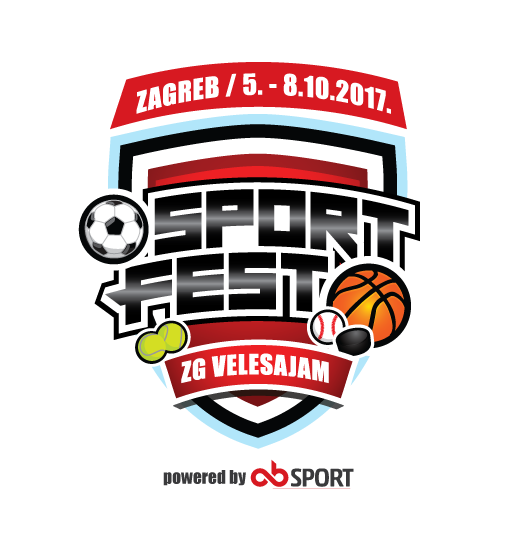 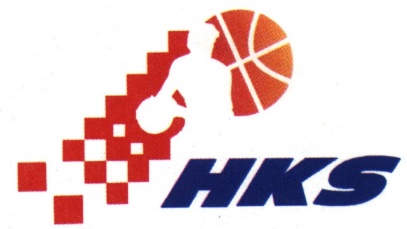 Sport Fest 2017Kategorija: do 13 godinaZagrebački Velesajam - paviljon broj 5Datum: 5.10.2017 (četvrtak) – 16:00 hUlaz na Sport Fest i kotizacija za turnir – 20 kn po osobiIZJAVA: Slanjem ovog obrasca prihvaćamo sva pravila i uvjete turnira koje je postavio organizator. Obvezujemo se na fair play i sportsko ponašanje na terenu i pored njega za vrijeme trajanja turnira. Potvrđujemo da su svi igrači u sastavu ekipe zdravstveno sposobni i imaju primjereno osiguranje. U protivnom suglasni smo da nastupamo na vlastitu odgovornost a vjerodostojnost potvrđujemo slanjem ove prijave.Ispunjene prijavnice slati na mail adresu:     3na3@hks-cbf.hrNAZIV EKIPE (mjesto)NAZIV EKIPE (mjesto)PRIJAVLJENI IGRAČIPRIJAVLJENI IGRAČIPRIJAVLJENI IGRAČIDATUM ROĐENJAVISINA/TEŽINAKOŠARKAŠKO ISKUSTVORednibrojIme i prezime igračaNAZNAČITI KAPETANA (C)Ime i prezime igračaNAZNAČITI KAPETANA (C)1234KONTAKT OSOBAKONTAKT OSOBAKONTAKT OSOBAIME I PREZIMEBROJ TELEFONAE-MAIL ADRESA